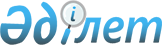 On approval of the rules for the provision of specialized medical care, including high-tech medical care
					
			
			
			Unofficial translation
		
					Order № KR DSM-238/2020 of the Minister of Healthcare of the Republic of Kazakhstan as of December 8, 2020. It is registered with the Ministry of Justice of the Republic of Kazakhstan on December 10, 2020 under № 21746
      Unofficial translation
      In accordance with paragraph 5 of Article 124 of the Code of the Republic of Kazakhstan “On Public Health and the Healthcare System” as of July 7, 2020, I hereby ORDER:
      1. To approve the rules for the provision of specialized medical care, including high-tech medical care, in accordance with Appendix 1 to this order.
      2. To invalidate some orders of the Minister of Healthcare of the Republic of Kazakhstan in accordance with Appendix 2 to this order.
      3. In the manner prescribed by the legislation of the Republic of Kazakhstan, the Medical Aid Department of the Ministry of Healthcare of the Republic of Kazakhstan shall ensure:
      1) the state registration of this order with the Ministry of Justice of the Republic of Kazakhstan;
      2) the posting of this order on the website of the Ministry of Healthcare of the Republic of Kazakhstan after its official publication;
      3) the submission of information on the implementation of the measures provided for in subparagraphs 1) and 2) of this paragraph to the Legal Department of the Ministry of Healthcare of the Republic of Kazakhstan within ten working days of the state registration of this order.
      4. Control over the execution of this order shall be entrusted to the supervising deputy minister of healthcare of the Republic of Kazakhstan.
      5. This order comes into effect ten calendar days of its first official publication. Rules 
for the provision of specialized medical care, including high-tech medical care 
Chapter 1. General provisions 
      1. These rules for the provision of specialized medical care, including high-tech medical care (hereinafter referred to as the Rules) have been developed in accordance with paragraph 5 of Article 124 of the Code of the Republic of Kazakhstan “On Public Health and the Healthcare System” as of July 7, 2020 (hereinafter referred to as the Code) and establish the procedure for the provision of specialized medical care, including high-tech medical care, in the Republic of Kazakhstan.
      2. The following terms are used in these Rules:
      1) high-tech medical care (hereinafter referred to as HTMC) - medical care that is part of specialized medical care provided by specialized professionals for diseases requiring the use of innovative and (or) unique methods of diagnosis and treatment with scientifically proven efficacy and safety, and technologies developed on the basis of achievements of medical science and related branches of science and technology;
      2) guaranteed volume of free medical care (hereinafter referred to as the GVFMC) - the volume of medical care provided at the expense of budgetary funds;
      3) medical products - medical devices and medical equipment;
      4) healthcare entity - a legal entity carrying out activities in the field of healthcare;
      5) specialized medical care - medical care provided by specialized professionals for diseases requiring special methods of diagnosis, treatment, medical rehabilitation, including means of telemedicine services;
      6) the authorized body in the field of healthcare (hereinafter referred to as the authorized body) - the central executive body that carries out management and inter-sectoral coordination in the field of health protection of citizens of the Republic of Kazakhstan, medical and pharmaceutical science, medical and pharmaceutical education, sanitary and epidemiological welfare of the population, turnover of medicines and medical devices, the quality of medical services (assistance);
      7) the social health insurance fund (hereinafter referred to as the SHIF) - a non-profit organization that accumulates deductions and contributions, and also purchases and pays for the services of healthcare entities that provide medical care in the volumes and on the conditions provided for by the contract for the purchase of medical services, and other functions defined by the laws of the Republic of Kazakhstan.
      3. In outpatient and inpatient settings, depending on the medical specialties, the types of specialized medical care are divided into therapeutic, surgical, pediatric and obstetric-gynecological profiles.
      The therapeutic profile includes: therapy, allergology, gastroenterology, hematology, nephrology, cardiology, cardio-rheumatology, pulmonology, endocrinology, psychiatry, psychotherapy, medical psychology, neurology, therapeutic dentistry, sexopathology, rehabilitation, occupational pathology, occupational therapy, narcology, phthisiology, gerontology-geriatrics, hirudotherapy, toxicology, physiotherapy exercises, dietetics, roentgenology, Su-Jok therapy, manual therapy, reflexology, homeopathy, dermato-venereology, dermato-cosmetology, infectious diseases, immunology, leprology.
      Surgical profile includes: surgery, cardiac surgery, neurosurgery, endoscopy, oncology, traumatology and orthopedics, combustiology, urology, andrology, otorhinolaryngology, ophthalmology, proctology, mammology, dental surgery, orthodontic dentistry, orthopedic dentistry, maxillofacial surgery, transplantology, extracorporeal detoxification, hyperbaric oxygenation, toxicology, anesthesiology-resuscitation.
      The pediatric profile includes: pediatrics, phthisiopediatrics, pediatric anesthesiology and resuscitation, pediatric surgery, pediatric neurosurgery, pediatric endoscopy, pediatric traumatology and orthopedics, pediatric combustiology, pediatric transplantology, pediatric extracorporeal detoxification, pediatric allergology, medical genetics, pediatric cardio-rheumatology, infectious diseases in children, pediatric immunology, pediatric oncology, pediatric hematology oncology, pediatric neurology, pediatric nephrology, pediatric endocrinology, child psychiatry, child psychotherapy, pediatric toxicology, pediatric hyperbaric oxygenation, pediatric pulmonology, pediatric gastroenterology, pediatric otorhinolaryngology, pediatric ophthalmology, pediatric dentistry, including orthopedics and orthodontics, pediatric maxillofacial surgery, pediatric urology, pediatric and adolescent gynecology, pediatric dermato-venereology, adolescent narcology, adolescent therapy, pediatric rehabilitation, neonatology.
      Obstetric and gynecological profile includes: gynecology, obstetrics, neonatology, medical genetics, high reproductive technologies.
      4. Specialized medical care for the population is provided depending on the level of a medical facility. Chapter 2. Procedure for the provision of specialized medical care
      5. Specialized medical care is provided in the form of consultative and diagnostic assistance on an outpatient basis, hospital replacing and inpatient care at the secondary and tertiary levels of medical care.
      6. Specialized medical care to the population on an outpatient basis is provided in the manner determined in accordance with subparagraph 31) of Article 7 of the Code.
      7. At any level of specialized medical care, in case of difficulty in identifying the diagnosis, including the patient’s non-transportability, a consultation is organized with the involvement of specialists, if necessary with the involvement of a specialist from other medical facilities.
      8. Services for the provision of specialized medical care that are not included in the GVFMC list are provided in the system of compulsory social health insurance (hereinafter referred to as the CSHI) or on a paid basis.
      9. Specialized medical care is provided by doctors with specialized education and necessary qualifications in accordance with the legislation of the Republic of Kazakhstan.
      10. The volume of specialized medical care, including laboratory diagnostic methods of research, is determined by clinical protocols (hereinafter referred to as the Protocol).
      11. Children under five years of age, as well as older children, who, in accordance with a doctor’s opinion, need individual care, are hospitalized with their mother or others to provide such care.
      12. A person caring for a child receiving inpatient treatment shall be provided with a sleeping place free of charge. Clause 1. The procedure for the provision of specialized medical care in hospital replacing conditions
      13. In hospital replacing settings, specialized medical care in day hospitals is provided on an outpatient and inpatient basis by healthcare entities.
      14. Specialized medical care in hospital replacing settings within the GVFMC and in the CSHI system is provided in a day hospital setting by the referral of a primary healthcare specialist or another healthcare entity with the results of laboratory, instrumental studies and consultations of specialized professionals necessary for the treatment of this patient.
      15. Services for the provision of specialized medical care in hospital replacing settings, not included in the GVFMC list, are provided in the CSHI system or on a paid basis. Clause 2. The procedure for the provision of specialized medical care in hospitals
      16. Specialized medical care provided to the population in hospitals based on the referral of primary healthcare specialists is included in the GVFMC and CSHI.
      17. If it is necessary to provide a patient with specialized medical care, he/she is sent to the appropriate profile (specialized) healthcare entity.
      18. Hospitalization of patients is carried out in accordance with the profile of the department (beds).
      19. The management of a healthcare entity independently decides on the planned hospitalization of the patient in the presence of medical indications for socially unprotected groups of the population: children under 18 years of age, pregnant women, veterans of the Great Patriotic War, disabled people, mothers with many children, pensioners, patients with socially significant diseases within 15% of the volume of planned hospitalization for scientific organizations, 10% for healthcare entities of the district, city, regional levels, regardless of the form of ownership.
      For the period of the pandemic caused by a new type of coronavirus infection COVID-19, the management of a healthcare entity independently decides on the planned hospitalization of the patient in the presence of medical indications for socially unprotected groups of the population: children under 18 years old, pregnant women, veterans of the Great Patriotic War, disabled people, mothers with many children, pensioners with socially significant diseases within 50% of the volume of planned hospitalization for scientific organizations, 30% for healthcare entities of city, regional levels, regardless of the form of ownership.
      20. Upon discharge from the hospital, the patient is given a discharge summary, which indicates the full clinical diagnosis, the scope of examination, treatment in accordance with the Protocol and recommendations for further observation of the patient.
      Information on a patient is simultaneously transmitted to the healthcare entity providing primary healthcare at the place of the patient’s registration. Chapter 3. The procedure for the provision of high-tech medical care 
      21. HTMC is provided in hospital replacing and stationary settings.
      22. HTMC is provided by medical facilities given an opinion on the capability of a healthcare entity to provide HTMC (hereinafter - the Opinion).
      23. In order to receive the Opinion for the coming year, a healthcare entity seeking to provide HTMC (including a healthcare entity applying to provide a certain type of HTMC for the first time), from September 15 to October 15 of this year, applies for recognizing a healthcare entity as capable of providing HTMC in electronic form in the resource management information system (hereinafter – RM IS), with the attachment of the relevant documents, to the territorial subdivision of the department of the state body for medical services (hereinafter - the Subdivision) in accordance with the form in Appendix 1 to these Rules. 
      24. A healthcare entity applying for the provision of HTMC for the first time, in order to obtain the Opinion for the current year, submits an application, regardless of the terms specified in paragraph 23 of these Rules, in accordance with the form in Appendix 1 to these Rules.
      A healthcare entity applying for the provision of HTMC for the first time, in order to obtain the Opinion for the coming year, submits an application within the timeframes specified in paragraph 23 of these Rules in accordance with the form in Appendix 1 to these Rules.
      25. A healthcare entity applying for the provision of HTMC (including a healthcare entity applying for the first time) shall indicate in the application information on compliance with the descriptions of the healthcare entity providing HTMC (hereinafter - the Descriptions) in accordance with the form in Appendix 2 to these Rules.
      26. The Subdivision:
      1) within 30 calendar days of receipt of an application from a healthcare entity claiming to provide HTMC (including a healthcare entity applying for a certain type of HTMC for the first time), assesses the compliance of specialized professionals and medical devices with the Descriptions;
      2) in case of compliance with the Descriptions, issues the Opinion to a healthcare entity applying for the provision of HTMC (including a healthcare entity applying for a certain type of HTMC for the first time), which is valid from January 1 to December 31 of the next year in accordance with Appendix 3 to these Rules;
      3) issues the Opinion for the current year to a healthcare entity applying for the provision of HTMC for the first time, which is valid from the date of registration of the application until December 31 of the current year;
      4) renews the Opinions for the provision of HTMC previously received by healthcare entities in accordance with these Rules for healthcare entities planning or carrying out activities while maintaining the production base and profile of activities, in cases of reorganization, change of organizational and legal form, change of legal entity, transfer of an object into trust management, confirmed by the authorized body or local public health authorities.
      27. The Opinion on the compliance of the healthcare entity claiming to provide HTMC with the descriptions is entered into RM IS and is issued with the signature of the head of the Subdivision or a person acting for him/her.
      28. The healthcare entity that has received a positive Opinion from the Subdivision sends a copy of the opinion to SHIF.
      29. A healthcare entity, in case of dismissal (transfer to another position) or replacement of a specialist admitted to provide HTMC by a newcomer, as well as in the event of a malfunction of the declared medical device requiring long-term (more than 3 months) repair or replacement, updates the information in the RM IS within ten working days.
      30. In the event of a change in the code or name of the HTMC, the Subdivision, based on an application from a healthcare entity claiming to provide HTMC, upon compliance with the Descriptions, re-issues the Opinion in accordance with the new code or name within 30 calendar days of receipt of the application.
      31. The healthcare entity at the place of the patient’s registration, upon his/her application, on the basis of the opinion of a specialized professional, sends the patient’s documents to the commission for high-tech medical care (hereinafter referred to as the HTMC Commission).
      The healthcare entity at the place of the patient’s registration informs him/her on the possibility of an alternative choice of the healthcare entity providing HTMC in the appropriate profile.
      32. The HTMC Commission is set up by the head of the local public health authority from among specialized professionals to resolve the issue of referral of the patient to the health entity providing HTMC.
      33. The healthcare entity at the place of the patient’s registration submits a package of the patient’s documents in paper or electronic form for consideration by the HTMC Commission.
      34. The package of documents provided to the HTMC Commission includes:
      1) a copy of the patient’s identity document;
      2) referral to a medical facility for hospitalization in a hospital and (or) in a day hospital;
      3) an extract of a medical card of an outpatient patient or a medical card of an inpatient patient with an indication of the clinical diagnosis, certified by the signatures of the attending physician, the head of the department and the deputy chief physician for treatment and prophylactic work, as well as the seal of the healthcare entity;
      4) the results of clinical and diagnostic (laboratory, instrumental and functional) studies, consultations of specialized professionals in accordance with clinical protocols for diagnosis and treatment.
      35. The HTMC Commission:
      1) examines the patient’s package of documents in absentia within two working days of their receipt;
      2) determines the reasonableness of referring the patient to a healthcare entity providing HTMC;
      3) makes a decision drawn up in the form of a protocol.
      36. If a positive decision is made, the HTMC Commission registers the referral for hospitalization in the Hospitalization Bureau Portal (hereinafter referred to as the Portal) with the attachment of the patient’s documents.
      37. The patient receives a referral to a medical facility for hospitalization generated in electronic format:
      1) on the web portal;
      2) in the emergency room upon admission to the healthcare entity providing HTMC;
      3) upon request from the healthcare entity at the place of registration.
      38. The healthcare entity providing HTMC, in the Portal, examines the received referral for hospitalization with the patient’s documents within two working days of receipt and decides on the date of hospitalization.
      39. The healthcare entity at the place of the patient’s registration looks at the date of hospitalization in the Portal in the referral set by the healthcare entity providing HTMC and within one working day informs the patient on the date of hospitalization.
      A patient is informed about the date of admission to a facility providing HTMC:
      1) verbally;
      2) by sms-notification;
      3) electronically in the user’s account; 
      4) in medical information systems, also using mobile applications.
      40. If a patient is hospitalized in a healthcare entity, given medical indications for providing HTMC to the patient, the attending physician, together with the head of the department or the deputy chief physician for the medical work of this healthcare entity, sends by e-mail (the scanned form of) an extract from the medical record of the inpatient patient to the HTMC Commission.
      If a positive decision is made to provide HTMC to a patient who is in a healthcare entity, the HTMC Commission registers the referral in the Portal.
      If a negative decision is made to provide HTMC to a patient in a healthcare entity, the HTMC Commission registers the refusal with an indication of the reason in the register of patient admission and hospitalization refusals in accordance with the form approved in subparagraph 31) of Article 7 of the Code and implemented in the Portal in electronic format. 
      The HTMC Commission makes a negative decision:
      1) in the absence of indications for HTMC in accordance with the standards of the organization of medical care and clinical protocols;
      2) in case of delivery of an incomplete package of documents in accordance with paragraph 33 of these Rules.
      3) upon establishing the inaccuracy of the submitted documents.
      41. At the end of the HTMC delivery, the healthcare entity that performed the HTMC sends the patient’s discharge summary to the healthcare entity at the place of the patient’s registration with recommendations for further management, including a joint follow-up plan of effectiveness of provided HTMC.
      42. The healthcare entity at the place of the patient’s registration conducts dynamic monitoring of the patient’s condition after the provision of HTMC (complications, disability, survival within one year of the operation, deaths) and in the first quarter of the following year, submits a report to the local public healthcare authorities.
      Application for capability to provide high-tech medical care (hereinafter - HTMC) submitted by a healthcare entity for _______ (year)
      The healthcare entity
      ________________________________________________________________
                        (full legal name)
      hereby seeks the permission to provide HTMC:
      Note: 
      1. To be filled in by a healthcare entity seeking to provide HTMC in accordance with Appendix 2 of these Rules.
      2. A healthcare entity seeking to provide HTMC for the first time does not fill in the “planned volume of HTMC” column. description of healthcare entities providing high-tech medical care
      Note:
      * Additional descriptions of healthcare entities providing artificial insemination services within the guaranteed volume of free medical care:
      1. a healthcare entity operating in the field of artificial insemination shall have at least three years of work experience;
      2. the number of treatment cycles of artificial insemination is not less than 300 cycles per year;
      3. the frequency of pregnancy from embryo transfer is at least 33%;
      4. the frequency of birth of children per number of transfers - at least 25%.
      ** Pre- and postcochlear rehabilitation. Opinion on the healthcare entity’s capability to the provide high-tech medical care 
      1. The healthcare entity 
      __________________________________________________________________________ 
                               (full legal name)
       2. Name of the provided types of high-tech medical care
      _____________________________________________________________________
      Note:
      To be filled in by a territorial subdivision of a state body for medical and pharmaceutical control. The list of some invalidated orders of the Minister of Healthcare of the Republic of Kazakhstan 
      1. Order № 12 of the Minister of Healthcare of the Republic of Kazakhstan as of February 7, 2017 “On approval of the Rules for the provision of high-tech medical services” (registered in the State Registration Register of Regulatory Legal Acts under № 14868, published on March 27, 2017 in the Reference Control Bank of Regulatory Legal Acts of the Republic of Kazakhstan).
      2. Order 469 of the Minister of Healthcare of the Republic of Kazakhstan as of July 11, 2017 “On amending Order № 12 of the Minister of Healthcare of the Republic of Kazakhstan as of February 7, 2017 “On approval of the Rules for the provision of high-tech medical services” (registered in the State Registration Register of Regulatory Legal Acts under № 15441, published on August 23, 2017 in the Reference Control Bank of Regulatory Legal Acts of the Republic of Kazakhstan).
      3. Order № KR DSM-33 of the Minister of Healthcare of the Republic of Kazakhstan as of April 15, 2019 “On amending Order № 12 of the Minister of Healthcare of the Republic of Kazakhstan as of February 7, 2017 “On approval of the Rules for the provision of high-tech medical services” (registered in the State Registration Register of Regulatory of legal acts under № 18535, published on April 19, 2019 in the Reference Control Bank of Regulatory Legal Acts of the Republic of Kazakhstan).
      4. Paragraph 1 of the List of regulatory legal acts of the Ministry of Healthcare of the Republic of Kazakhstan, which are amended and supplemented, approved by Order № KR DSM-37/2020 of the Minister of Healthcare of the Republic of Kazakhstan as of April 10, 2020 “On amendments and additions to some regulatory legal acts of the Ministry Healthcare of the Republic of Kazakhstan” (registered in the State Registration Register of Regulatory Legal Acts under № 20381, published on April 15, 2020 in the Reference Control Bank of Regulatory Legal Acts of the Republic of Kazakhstan).
					© 2012. «Institute of legislation and legal information of the Republic of Kazakhstan» of the Ministry of Justice of the Republic of Kazakhstan
				
      Minister of Healthcare of
the Republic of Kazakhstan 

            A.Tsoi
Appendix 1 to Order
№ KR DSM-238/2020 
of the Minister of Healthcare 
of the Republic of Kazakhstan
as of December 8, 2020 Appendix 1
to the rules for the provision 
of specialized medical care, including 
high-tech medical careForm 
№
Code 
HTMC type
Staff information
Information on medical products 
Planned volume of HTMCAppendix 2
to the rules for the provision 
of specialized medical care, including 
high-tech medical careForm 
№
Code 
Type names
Staff 
Medical products
1. Unique types
1. Unique types
1. Unique types
1. Unique types
1. Unique types
1.
00.93
Organ and/or tissue harvesting from the cadaver for transplantation
The staff shall have at least two specialists with a certificate in the specialty “General Surgery (Transplantology)”, at least 3 years of work experience in the department of transplantation, a certificate of advanced training in organ transplantation for at least 108 hours over the past 3 years.
Hemodialysis machine with hemodiafiltration - at least 2, Doppler ultrasound machine - at least 2, computed tomography - 1, angiography machine -1, surgical coagulator - at least 2, aspiration suction -2, drug dispenser -4, electrocardiograph -1 , artificial lung -2, a set of microsurgical instruments - 2, a vascular instrument set -2, a set of surgical instruments (retractor) - 2, a monitor for monitoring a patient -2, a scale for determining the patient’s body weight - 1, a container for transporting a donor organ - 3, analyzer of acid-base state - 1, ultrasonic surgical aspirator - 1.
2.
02.93
Implantation or replacement of the electrode (s) of an intracranial neurostimulator
The staff shall have a specialist with a certificate in the specialty “Neurosurgery (adult, pediatric)”, at least 5 years of work experience in the specialty, a certificate of advanced training in the specialty for at least 108 hours over the past 3 years. 
System for functional neurosurgery and biopsy. Anesthetic and respiratory machine. “Craniotome” from the “Bone Treatment Kit”. Magnetic resonance imaging machine. Neurosurgical surgery table with accessories for neurosurgery. A set of neurosurgical instruments. A set of microneurosurgical instruments. Surgical coagulator. Ultrasonic dissector.
3.
03.93
Implantation or replacement of the electrode (s) of a spinal neurostimulator
The staff shall have a specialist with a certificate in the specialty “Neurosurgery (adult, pediatric)”, at least 5 years of work experience in the specialty, a certificate of advanced training in the specialty for at least 108 hours over the past 3 years.
Anesthetic and respiratory machine. Mobile C-arm X-ray surgical machine. Electrotrepan with a set for spinal neurosurgery. Magnetic resonance imaging machine. Neurosurgical surgery table with accessories for neurosurgery. Computed tomography. A set of neurosurgical instruments for spinal neurosurgery.
4.
33.5
 Lung transplantation 
The staff shall have at least two specialists with a certificate in the specialty “General surgery (transplantation)” or “Cardiac surgery (adult, pediatric)”, a certificate of advanced training in transplantation, organ harvesting from cadaver and transportation of donor organs, including the use of specialized equipment for the transportation of human organs, at least 3 years of work experience in the department of transplantation, advanced training in the specialty for at least 108 hours over the past 3 years.

 
Biphasic defibrillator with synchronization function. Temporary electric cardiac pacemaker. Stationary or portable device for ultrasound examination of the heart and blood vessels. Monitor with invasive hemodynamic function. Perfusor. Infusion pump. Transesophageal transducer. Surgical electrocoagulator. Analyzer of acid-base balance with the determination of electrolytes. Surgical aspirator (suction). Anesthetic and respiratory machine. Heart-lung machine. Extracorporeal membrane oxygenation machine. Afferent haemocorrection machine. Donor lung perfusion machine. 
5.
33.6
Combined heart-lung transplantation 
The staff shall have at least two specialists with a certificate in the specialty “General surgery (transplantation)” or “Cardiac surgery (adult, pediatric)”, advanced training in transplantology, organ harvesting from cadaver and transportation of donor organs, including the use of specialized equipment for the transportation of human organs, for the heart-lung transplantation, at least 3 years of work experience in the department of transplantation, advanced training in the specialty for at least 108 hours over the past 3 years.

 
Hemodialysis machine with hemodiafiltration. Intra-aortic balloon pump counterpulsation. Centrifugal blood pump. A device for the transportation of donor organs. Biphasic defibrillator with synchronization function. Temporary electric cardiac pacemaker. Stationary or portable device for ultrasound examination of the heart and blood vessels. Surgical display. Perfusor. Infusion pump. Transesophageal transducer. Surgical electrocoagulator. Analyzer of acid-base balance with the determination of electrolytes. Surgical aspirator (suction). Anesthetic and respiratory macjine. Heart-lung machine. Extracorporeal membrane oxygenation machine. Afferent haemocorrection machine. Donor lung and heart perfusion machine.
 6. 
37.51
Heart transplantation 
The staff shall have at least two specialists with a certificate in the specialty “General surgery (transplantation)” or “Cardiac surgery (adult, pediatric)”, a certificate of advanced training in transplantation, organ harvesting from cadaver and transportation of donor organs, including with the use of specialized equipment for the transportation of human organs, at least 3 years of work experience in the department of transplantation, advanced training in the specialty for at least 108 hours over the past 3 years.

.
Hemodialysis machine with hemodiafiltration. Intra-aortic balloon pump counterpulsation. Centrifugal blood pump. A device for the transportation of donor organs. Biphasic defibrillator with synchronization function. Temporary electric cardiac pacemaker. Stationary or portable device for ultrasound examination of the heart and blood vessels. Monitor with invasive hemodynamic function. Perfusor. Infusion pump. Transesophageal transducer. Surgical electrocoagulator. Analyzer of acid-base balance with the determination of electrolytes. Surgical aspirator (suction). Anesthetic and respiratory machine. Heart-lung machine. Extracorporeal membrane oxygenation machine. Afferent haemocorrection machine. Donor heart perfusion machine.
 7. 
37.66
Insertion of an implantable assisted cardiac system
The staff shall have a specialist with a certificate in the specialty “Cardiac surgery (adult, pediatric)”, at least 5 years of work experience in the specialty, a certificate of advanced training in the specialty for at least 108 hours over the past 3 years.

 
Biphasic defibrillator with synchronization function. Temporary electric cardiac pacemaker. Stationary or portable device for ultrasound examination of the heart and blood vessels. Monitor with invasive hemodynamic function. Perfusor. Infusion pump. Transesophageal transducer. Surgical electrocoagulator. Analyzer of acid-base balance with the determination of electrolytes. Surgical aspirator (suction). Anesthetic and respiratory machine. Heart-lung machine. Afferent haemocorrection machine. Nitrogen monoxide delivery device.
88.
41.06
Transplantation of umbilical cord stem cells
The staff shall have a specialist with a certificate in the specialty “Hematology (adult)” or “Oncology and hematology (pediatric)” or “General surgery” (transplantation), at least 5 years of work experience in the specialty, a certificate of advanced training in hematopoietic transplantation of stem cells for at least 108 hours over the past 5 years.
Hospital wards shall be equipped with hepa-filters or other devices for pumping a laminar air flow; wards shall be single with round-the-clock post. The laboratory shall allow performing cytological, cytogenetic, immunophenotypic, immunohistochemical, molecular genetic, hemostasiological, microbiological studies, HLA typing (on a contractual basis). A laboratory for the procurement and biotechnology of stem cells shall be equipped with equipment for sampling biomaterial (cell separator and / or mechanical cell biotechnology), flow cytometer, cryostorage equipment and laminar flow cabinets (on a contractual basis).
99.
41.10
Transplantation of fetal stem cells 
The staff shall have a specialist with a certificate in the specialty “Hematology (adult)” or “Oncology and hematology (pediatric)” or “General surgery (transplantation)”, at least 5 years of work experience in the specialty, a certificate of advanced training in cell therapy or cell transplantation or cell technology for at least 108 hours over the past 5 years.

 
Hospital wards shall be equipped with hepa-filters or other devices for pumping a laminar air flow; wards shall be single or double with round-the-clock post. A laboratory for the procurement and biotechnology of stem cells shall be equipped with equipment for sampling biomaterial (mechanical cell biotechnology and/or cell separator), flow cytometer, equipment for stem cell isolation - laminar flow cabinet, CO2 – incubator. The laboratory shall allow performing cytological, , immunophenotypic, immunohistochemical, molecular genetic, hemostasiological and microbiological studies, as well as HLA typing (on a contractual basis). 
10. 
50.52
Transplantation of liver from cadaver
The staff shall have at least two specialists with a certificate in the specialty “General surgery (transplantation)”, a certificate of advanced training in transplantology, organ harvesting from cadaver and transportation of donor organs, including using specialized equipment for the transportation of human organs, into liver transplantation for at least 108 hours over the past 3 years, at least 3 years of work experience in the transplantation department.
Bypass apparatus. Hemodialysis machine with hemodiafiltration - at least 2, Doppler ultrasound machine - at least 2, computed tomography - 1, angiograph -1, mono- and bipolar electrocoagulator - 2, aspiration suction -2, drug dispenser -4, electrocardiograph - 1, artificial lung -2, binocular loupes -2, a set of microsurgical instruments - 2, a set of vascular instruments -2, C-arm X-ray equipment -1, an ultrasonic harmonic scalpel -2, a set of surgical instruments (retractor) - 2, a monitor for monitoring the patient -2, scales for determining the patient’s body weight - 1, container for transporting a donor organ - 1, apparatus for blood reinfusion -1, analyzer of acid-base state - 1, ultrasonic surgical aspirator - 1. 
 11. 
52.80
Pancreas transplantation, unspecified
The staff shall have at least two specialists with a certificate in the specialty “General surgery (transplantation)”, a certificate of advanced training in transplantology, organ harvesting from cadaver and transportation of donor organs, including using specialized equipment for the transportation of human organs, in pancreas transplantation for at least 108 hours over the past 3 years, at least 3 years of work experience in the transplantation department.

 
Hemodialysis machine with hemodiafiltration - at least 2, Doppler ultrasound machine - at least 2, computed tomography - 1, angiograph -1, mono- and bipolar electrocoagulator - 2, aspiration suction -2, drug dispenser -4, electrocardiograph - 1, artificial lung -2, binocular loupes -2, a set of microsurgical instruments - 2, a set of vascular instruments -2, an ultrasonic harmonic scalpel -2, a set of surgical instruments (retractor) - 2, a monitor for monitoring the patient -2, scales for determining the patient’s body weight - 1, container for transporting a donor organ - 1, apparatus for blood reinfusion -1, analyzer of acid-base state - 1, ultrasonic surgical aspirator - 1. 
112.
55.62
Transplantation of a kidney from cadaver
The staff shall have at least two specialists with a certificate in the specialty “General surgery (transplantation)”, a certificate of advanced training in transplantology, organ harvesting from cadaver and transportation of donor organs, including using specialized equipment for the transportation of human organs, in kidney transplantation for at least 108 hours over the past 3 years, at least 3 years of work experience in the transplantation department.

 
Hemodialysis machine with hemodiafiltration - at least 2, Doppler ultrasound machine - at least 2, computed tomography - 1, angiograph -1, surgical coagulator – at least 2, aspiration suction -2, drug dispenser -4, electrocardiograph - 1, artificial lung -2, binocular loupes -2, a set of microsurgical instruments - 2, a set of vascular instruments -2, a set of surgical instruments (retractor) - 2, a monitor for monitoring the patient -2, scales for determining the patient’s body weight - 1, container for transporting a donor organ - 1, apparatus for blood reinfusion, analyzer of acid-base state – 1.
113.
99.791
Harvesting of stem hematopoietic blood cells 
The staff shall have a specialist with a certificate in the specialty “Hematology (adult)” or “Oncology and pediatric hematology”, at least 3 years of work experience in the specialty, a certificate of advanced training in bone marrow transplantation for at least 108 hours over the past 5 years.
Availability of single or double wards equipped with heap-filters or other devices for injecting laminar air flow, equipped with a ventilator and patient monitors. A stem cell preparation laboratory shall be equipped with equipment for harvesting cells (cell separator), a flow cytometer, and equipment for cryostorage (under a service agreement).
114.
92.247
External beam radiation therapy using photons on a linear accelerator 
The staff shall have a specialist with a certificate in the specialty “Radiation therapy (radiation oncology)”. At least 5 years of work experience in the specialty, certificate of advanced training in high-tech methods of radiation therapy for at least 216 hours over the past 5 years. The staff shall have a specialist with a higher education in physics or a higher technical education with at least 3 years of work experience in the specialty, with at least 2 years of work experience with linear (cyclic) accelerators. Permit to work with sources of ionizing radiation.
Tomotherapy system for radiation therapy enabling to treat in a spiral mode and at fixed gantry angles, equipped with a fixed annular gantry portal, a 6 megavolt monoenergetic linear accelerator, a primary collimation system, a binary multileaf collimator, a fan beam feed, an imaging system with a megavolt detector system of high resolution computed tomography, dosimetric planning system, positioning control panels, laser positioning system, high performance treatment couch. Built-in, fully integrated planning and treatment system. A set of immobilizing devices, a pump for vacuum mattresses. Vacuum mattress, thermoplastic masks for the head, head-neck and torso. Water baths for thermoplastic masks. Standard set of dosimetry equipment.
2. Main types
2. Main types
2. Main types
2. Main types
2. Main types
115.
00.50
Implantation of a biventricular electric cardiac pacemaker without reference to defibrillation of the system as a whole (CRT-P)
The staff shall have a specialist with a certificate of “Cardiology (interventional cardiology) (adult)” or “Cardiology (interventional arrhythmology) (adult)” or “Cardiology (interventional cardiology) (pediatric)” or “Cardiology (interventional arrhythmology) (pediatric)” or “Cardiac surgery (adult, pediatric)”, at least 3 years of work experience in the specialty, a certificate of advanced training in arrhythmology for at least 108 hours over the past 5 years, permit to work with sources of ionizing radiation.
Angiographic unit with hemodynamic system.
116.
00.51
Implantation of a biventricular defibrillator of the whole system (CRT-D)
The staff shall have a specialist with a certificate “Cardiology (interventional cardiology) (adult)” or “Cardiology (interventional arrhythmology) (adult)” or “Cardiology (interventional cardiology) (pediatric)” or “Cardiology (interventional arrhythmology) (pediatric)” or “Cardiac surgery (adult, pediatric)”, at least 3 years of work experience in the specialty, a certificate of advanced training in arrhythmology for at least 108 hours over the past 5 years, permit to work with sources of ionizing radiation.
Angiographic unit with hemodynamic system.
117.
00.65
Percutaneous implantation of stents into the intracranial arteries
The staff shall have a specialist with a certificate in the specialty “Neurosurgery (adult, pediatric)”, at least 5 years of work experience in the specialty, a certificate of advanced training in endovascular neurosurgery for at least 432 hours
Duplex scanner. X-ray operating room with angiograph, Intraoperative hemodynamic monitoring. Anesthetic and respiratory machine. Magnetic resonance imaging machine. Computed tomography.
 18. 
01.53
Lobectomy of the brain for epilepsy
The staff shall have a specialist with a certificate in the specialty “Neurosurgery (adult, pediatric)”, work experience in the specialty for at least 5 years.. 
Intraoperative electroencephalography machine. Surgical navigation unit for brain interventions. Operational neurosurgical microscope. System for functional neurosurgery and biopsy. Anesthetic and respiratory machine. “Craniotome” from “Bone Treatment Kit”. Magnetic resonance imaging machine. Neurosurgical operating table with accessories for neurosurgery. Computed tomography. A set of neurosurgical instruments. A set of microneurosurgical instruments. Surgical coagulator. Ultrasonic dissector.
119.
03.7992
Operations using a frame stereotaxic system
The staff shall have a specialist with a certificate in the specialty “Neurosurgery (adult, pediatric)”, at least 5 years of work experience in the specialty, a certificate of advanced training in the specialty for at least 108 hours over the past 5 years

 
System for functional neurosurgery and biopsy. Anesthetic and respiratory machine. “Craniotome” from “Bone Treatment Kit”. Magnetic resonance imaging machine. Neurosurgical operating table with accessories for neurosurgery. Computed tomography.
220.
03.7993
Implantation of a brain neurostimulator using a stereotaxic system 
The staff shall have a specialist with a certificate in the specialty “Neurosurgery (adult, pediatric)”, at least 5 years of work experience in the specialty, a certificate of advanced training in the specialty for at least 108 hours over the past 5 years.
System for functional neurosurgery and biopsy. Anesthetic and respiratory machine. “Craniotome” from “Bone Treatment Kit”. Magnetic resonance imaging machine. Neurosurgical operating table with accessories for neurosurgery. Computed tomography. 
221.
35.05
Endovascular aortic valve replacement
The staff shall have a specialist with a certificate “Cardiology (interventional cardiology) (adult)” or “Cardiology (interventional cardiology) (pediatric)” or “Angiosurgery (X-ray surgery, interventional surgery) (adult, pediatric)”, at least 5 years of work experience in the specialty, a certificate of advanced training in the specialty for at least 108 hours over the past 5 years.
Angiography machine with hemodynamic system. Anesthetic and respiratory machine. Biphasic defibrillator. Heart-lung machine.
222.
35.11
Open valvuloplasty of aortic valve without replacement 
The staff shall have a specialist with a certificate in the specialty “Cardiac surgery (adult, pediatric)”, at least 5 years of work experience in the specialty, experience of independent open heart surgery - at least 50 surgeries per year, a certificate of advanced training in the specialty for at least 108 hours over the past 5 years.
Biphasic defibrillator with synchronization function. Temporary electric cardiac pacemaker. Stationary or portable device for ultrasound examination of the heart and blood vessels. Monitor with invasive hemodynamics function. Perfusor. Infusion pump. Transoesophageal transducer. Surgical electrocoagulator. Analyzer of acid-base balance with the determination of electrolytes. Surgical aspirator (suction). Anesthetic and respiratory machine. Heart-lung machine. Extracorporeal membrane oxygenation machine.
223.
35.12
Open valvuloplasty of mitral valve without replacement 
The staff shall have a specialist with a certificate in the specialty ”Cardiac surgery (adult, pediatric)”, at least 5 years of work experience in the specialty, experience of independent open heart surgery - at least 50 surgeries per year, a certificate of advanced training in the specialty for at least 108 hours over the past 5 years.
Biphasic defibrillator with synchronization function. Temporary electric cardiac pacemaker. Stationary or portable device for ultrasound examination of the heart and blood vessels. Monitor with invasive hemodynamics function. Perfusor. Infusion pump. Transoesophageal transducer. Surgical electrocoagulator. Analyzer of acid-base balance with the determination of electrolytes. Surgical aspirator (suction). Heart-lung machine. Anesthetic and respiratory machine. Extracorporeal membrane oxygenation machine.
224.
35.121
Balloon valvuloplasty of mitral stenosis
The staff shall have a specialist with a certificate “Cardiology (interventional cardiology) (adult)” or “Cardiology (interventional cardiology) (pediatric)” or “Angiosurgery (X-ray surgery, interventional surgery) (adult, pediatric)”, at least 3 years of work experience in the specialty, a certificate of advanced training in the specialty for at least 108 hours over the past 5 years.
Angiography machine with hemodynamic system. Temporary electric cardiac pacemaker. Biphasic defibrillator. Intra-aortic balloon pump counterpulsation. Echocardiography with heart rate monitor. 
225.
35.14
Open valvuloplasty of the tricuspid valve without replacement
The staff shall have a specialist with a certificate in the specialty “Cardiac surgery (adult, pediatric)”, at least 5 years of work experience in the specialty, experience of independent open heart surgery - at least 50 surgeries per year, a certificate of advanced training in the specialty for at least 108 hours over the past 5 years.
Biphasic defibrillator with synchronization function. Temporary electric cardiac pacemaker. Stationary or portable device for ultrasound examination of the heart and blood vessels. Monitor with invasive hemodynamics function. Perfusor. Infusion pump. Transoesophageal transducer. Surgical electrocoagulator. Analyzer of acid-base balance with the determination of electrolytes. Surgical aspirator (suction). Heart-lung machine. Anesthetic and respiratory machine. Extracorporeal membrane oxygenation machine.
226.
35.21
Open and other replacement of aortic valve with tissue graft 
The staff shall have a specialist with a certificate in the specialty “Cardiac surgery (adult, pediatric)”, at least 5 years of work experience in the specialty, experience of independent open heart surgery - at least 50 surgeries per year, a certificate of advanced training in the specialty for at least 108 hours over the past 5 years.
Biphasic defibrillator with synchronization function. Temporary electric cardiac pacemaker. Stationary or portable device for ultrasound examination of the heart and blood vessels. Monitor with invasive hemodynamics function. Perfusor. Infusion pump. Surgical electrocoagulator. Transoesophageal transducer. Analyzer of acid-base balance with the determination of electrolytes. Surgical aspirator (suction). Heart-lung machine. Anesthetic and respiratory machine for patients from 0.5 kg with monitoring. Extracorporeal membrane oxygenation machine.
227.
35.23
Open and other replacement of mitral valve with tissue graft 

 
The staff shall have a specialist with a certificate in the specialty “Cardiac surgery (adult, pediatric)”, at least 5 years of work experience in the specialty, experience of independent open heart surgery- at least 50 surgeries per year, a certificate of advanced training in the specialty for at least 108 hours over the past 5 years.
Biphasic defibrillator with synchronization function. Temporary electric cardiac pacemaker. Stationary or portable device for ultrasound examination of the heart and blood vessels. Monitor with invasive hemodynamics function. Perfusor. Infusion pump. Transoesophageal transducer. Surgical electrocoagulator. Analyzer of acid-base balance with the determination of electrolytes. Surgical aspirator (suction). Heart-lung machine. Anesthetic and respiratory machine. Extracorporeal membrane oxygenation machine.
228.
35.33
Annuloplasty
The staff shall have a specialist with a certificate in the specialty “Cardiac surgery (adult, pediatric)”, at least 5 years of work experience in the specialty, experience of independent open heart surgery - at least 50 surgeries per year, a certificate of advanced training in the specialty for at least 108 hours over the past 5 years.
Biphasic defibrillator with synchronization function. Temporary electric cardiac pacemaker. Stationary or portable device for ultrasound examination of the heart and blood vessels. Monitor with invasive hemodynamics function. Perfusor. Infusion pump. Transoesophageal transducer. Surgical electrocoagulator. Analyzer of acid-base balance with the determination of electrolytes. Surgical aspirator (suction). Heart-lung machine. Anesthetic and respiratory machine for patients from 0.5 kg with monitoring. Extracorporeal membrane oxygenation machine.
229.
35.55
Removal of the defect in the interventricular septum by prosthetics using closed method 
The staff shall have a specialist with a certificate in the specialty “Cardiac surgery (adult, pediatric)”, at least 5 years of work experience in the specialty, experience of independent open heart surgery - at least 50 surgeries per year, a certificate of advanced training in the specialty for at least 108 hours over the past 5 years.
Biphasic defibrillator with synchronization function. Temporary electric cardiac pacemaker. Stationary or portable device for ultrasound examination of the heart and blood vessels. Monitor with invasive hemodynamics function. Perfusor. Infusion pump. Transoesophageal transducer. Surgical electrocoagulator. Analyzer of acid-base balance with the determination of electrolytes. Surgical aspirator (suction). Heart-lung machine. Anesthetic and respiratory machine. Extracorporeal membrane oxygenation machine.
330.
35.82
Complete repair of anomalous pulmonary venous connection
The staff shall have a specialist with a certificate in the specialty “Cardiac surgery (adult, pediatric)”, at least 5 years of work experience in the specialty, experience of independent open heart surgery - at least 50 surgeries per year, a certificate of advanced training in the specialty for at least 108 hours over the past 5 years.
Biphasic defibrillator with synchronization function. Temporary electric cardiac pacemaker. Stationary or portable device for ultrasound examination of the heart and blood vessels. Monitor with invasive hemodynamics function. Perfusor. Infusion pump. Transoesophageal transducer. Surgical electrocoagulator. Analyzer of acid-base balance with the determination of electrolytes. Surgical aspirator (suction). Heart-lung machine. Anesthetic and respiratory machine. Extracorporeal membrane oxygenation machine.
331.
35.83
Complete repair of the arterial trunk
The staff shall have a specialist with a certificate in the specialty “Cardiac surgery (adult, pediatric)”, at least 5 years of work experience in the specialty, experience of independent open heart surgery - at least 50 surgeries per year, a certificate of advanced training in the specialty for at least 108 hours over the past 5 years.
Biphasic defibrillator with synchronization function. Temporary electric cardiac pacemaker. Stationary or portable device for ultrasound examination of the heart and blood vessels. Monitor with invasive hemodynamics function. Perfusor. Infusion pump. Transoesophageal transducer. Surgical electrocoagulator. Analyzer of acid-base balance with the determination of electrolytes. Surgical aspirator (suction). Heart-lung machine. Anesthetic and respiratory machine. Extracorporeal membrane oxygenation machine.
332.
35.84
Complete repair of the transposition of great vessels, not elsewhere classified 
The staff shall have a specialist with a certificate in the specialty “Cardiac surgery (adult, pediatric)”, at least 5 years of work experience in the specialty, experience of independent open heart surgery - at least 50 surgeries per year, a certificate of advanced training in the specialty for at least 108 over the past 5 years.
Biphasic defibrillator with synchronization function. Temporary electric cardiac pacemaker. Stationary or portable device for ultrasound examination of the heart and blood vessels. Monitor with invasive hemodynamics function. Perfusor. Infusion pump. Transoesophageal transducer. Surgical electrocoagulator. Analyzer of acid-base balance with the determination of electrolytes. Surgical aspirator (suction). Heart-lung machine. Anesthetic and respiratory machine. 
333.
35.91
Atrial venous outflow transposition
The staff shall have a specialist with a certificate in the specialty “Cardiac surgery (adult, pediatric)”, at least 5 years of work experience in the specialty, experience of independent open heart surgery - at least 50 surgeries per year, a certificate of advanced training in the specialty for at least 108 hours over the past 5 years.
Biphasic defibrillator with synchronization function. Temporary electric cardiac pacemaker. Stationary or portable device for ultrasound examination of the heart and blood vessels. Monitor with invasive hemodynamics function. Perfusor. Infusion pump. Surgical electrocoagulator. Analyzer of acid-base balance with the determination of electrolytes. Surgical aspirator (suction). Heart-lung machine. Anesthetic and respiratory machine. Extracorporeal membrane oxygenation machine.
334.
35.9900
Heart valve replacement using intraoperative radiofrequency ablation 
The staff shall have a specialist with a certificate in the specialty “Cardiac surgery (adult, pediatric)”, at least 5 years of work experience in the specialty, experience of independent open heart surgery - at least 50 surgeries per year, a certificate of advanced training in the specialty for at least 108 hours over the past 5 years.
Biphasic defibrillator with synchronization function. Temporary electric cardiac pacemaker. Stationary or portable device for ultrasound examination of the heart and blood vessels. Monitor with invasive hemodynamics function. Perfusor. Infusion pump. Transoesophageal transducer. Surgical electrocoagulator. Analyzer of acid-base balance with the determination of electrolytes. Surgical aspirator (suction). Heart-lung machine. Anesthetic and respiratory machine. Radiofrequency ablation generator.
335.
35.991
Clipping of the mitral buttonhole
The staff shall have a specialist with a certificate “Cardiology (interventional cardiology) (adult)” or “Cardiology (interventional cardiology) (pediatric)” or “Angiosurgery (X-ray surgery, interventional surgery) (adult, pediatric)”, at least 3 years of work experience in the specialty, a certificate of advanced training in the specialty for at least 108 hours over the past 5 years.
Angiography machine with hemodynamic system. Anesthetic and respiratory machine. Biphasic defibrillator. Heart-lung machine.
336.
36.1000
Coronary artery bypass grafting using intraoperative radiofrequency ablation
The staff shall have a specialist with a certificate in the specialty “Cardiac surgery (adult, pediatric)”, at least 5 years of work experience in the specialty, experience of independent open heart surgery - at least 50 surgeries per year, a certificate of advanced training in the specialty for at least 108 hours over the past 5 years.
Biphasic defibrillator with synchronization function. Temporary electric cardiac pacemaker. Stationary or portable device for ultrasound examination of the heart and blood vessels. Monitor with invasive hemodynamics function. Perfusor. Infusion pump. Transoesophageal transducer. Surgical electrocoagulator. Analyzer of acid-base balance with the determination of electrolytes. Surgical aspirator (suction). Heart-lung machine. Anesthetic and respiratory machine. Extracorporeal membrane oxygenation machine. Radiofrequency ablation generator.
337.
36.16
Double internal mammary-coronary bypass grafting
The staff shall have a specialist with a certificate in the specialty “Cardiac surgery (adult, pediatric)”, at least 5 years of work experience in the specialty, experience of independent open heart surgery - at least 50 surgeries per year, a certificate of advanced training in the specialty for at least 108 hours over the past 5 years.
Biphasic defibrillator with synchronization function. Temporary electric cardiac pacemaker. Stationary or portable device for ultrasound examination of the heart and blood vessels. Monitor with invasive hemodynamics function. Perfusor. Infusion pump. Transoesophageal transducer. Surgical electrocoagulator. Analyzer of acid-base balance with the determination of electrolytes. Surgical aspirator (suction). Heart-lung machine. Anesthetic and respiratory machine. 
338.
37.32
Excision of cardiac aneurysm 
The staff shall have a specialist with a certificate in the specialty “Cardiac surgery (adult, pediatric)”, at least 5 years of work experience in the specialty, experience of independent open heart surgery - at least 50 surgeries per year, a certificate of advanced training in the specialty for at least 108 hours over the past 5 years.
Biphasic defibrillator with synchronization function. Temporary electric cardiac pacemaker. Stationary or portable device for ultrasound examination of the heart and blood vessels. Monitor with invasive hemodynamics function. Perfusor. Infusion pump. Transoesophageal transducer. Surgical electrocoagulator. Analyzer of acid-base balance with the determination of electrolytes. Surgical aspirator (suction). Heart-lung machine. Anesthetic and respiratory machine. Extracorporeal membrane oxygenation machine. Afferent haemocorrection machine.
339.
37.35
Partial ventriculectomy
The staff shall have a specialist with a certificate in the specialty “Cardiac surgery (adult, pediatric)”, at least 5 years of work experience in the specialty, experience of independent open heart surgery - at least 50 surgeries per year, a certificate of advanced training in the specialty for at least 108 hours over the past 5 years.
Biphasic defibrillator with synchronization function. Temporary electric cardiac pacemaker. Stationary or portable device for ultrasound examination of the heart and blood vessels. Monitor with invasive hemodynamics function. Perfusor. Infusion pump. Transoesophageal transducer. Surgical electrocoagulator. Analyzer of acid-base balance with the determination of electrolytes. Surgical aspirator (suction). Heart-lung machine. Anesthetic and respiratory machine. Extracorporeal membrane oxygenation machine.
440.
37.36
Excision, destruction, or removal of the left atrial appendage
The staff shall have a specialist with a certificate “Cardiology (interventional cardiology) (adult)” or “Cardiology (interventional arrhythmology) (adult)” or “Cardiology (interventional cardiology) (pediatric)” or “Cardiology (interventional arrhythmology) (pediatric)” or “Cardiac surgery (adult, pediatric)”, at least 3 years of work experience in the specialty, a certificate of advanced training in arrhythmology for at least 216 hours over the past 5 years, permit to work with sources of ionizing radiation.
Angiography machine with hemodynamic system, echocardiography with intracardiac and/or transesophageal transducer.
441.
37.76
Replacement of transvenous atrial and/or ventricular electrode (s)
The staff shall have a specialist with a certificate “Cardiology (interventional cardiology) (adult)” or “Cardiology (interventional arrhythmology) (adult)” or “Cardiology (interventional cardiology) (pediatric)” or “Cardiology (interventional arrhythmology) (pediatric)” or “Cardiac surgery (adult, pediatric)”, at least 3 years of work experience in the specialty, a certificate of advanced training in arrhythmology for at least 216 hours over the past 5 years, permit to work with sources of ionizing radiation.
Angiography machine with hemodynamic system.
442.
37.94
Implantation of an automatic cardioverter/defibrillator
The staff shall have a specialist with a certificate “Cardiology (interventional cardiology) (adult)” or “Cardiology (interventional arrhythmology) (adult)” or “Cardiology (interventional cardiology) (pediatric)” or “Cardiology (interventional arrhythmology) (pediatric)” or “Cardiac surgery (adult, pediatric)”, at least 3 years of work experience in the specialty, a certificate of advanced training in arrhythmology for at least 216 hours over the past 5 years, permit to work with sources of ionizing radiation.
Angiography machine with hemodynamic system.
443.
37.941
Replacing an automatic cardioverter/defibrillator, system as a whole
The staff shall have a specialist with a certificate “Cardiology (interventional cardiology) (adult)” or “Cardiology (interventional arrhythmology) (adult)” or “Cardiology (interventional cardiology) (pediatric)” or “Cardiology (interventional arrhythmology) (pediatric)” or “Cardiac surgery (adult, pediatric)”, at least 3 years of work experience in the specialty, a certificate of advanced training in arrhythmology for at least 216 hours over the past 5 years, permit to work with sources of ionizing radiation.
Angiography machine with hemodynamic system.
444.
37.96
Implantation of only pulse generator of an automatic cardioverter/defibrillator 
The staff shall have a specialist with a certificate of “Cardiology (interventional cardiology) (adult)” or “Cardiology (interventional arrhythmology) (adult)” or “Cardiology (interventional cardiology) (pediatric)” or “Cardiology (interventional arrhythmology) (pediatric)” or “Cardiac surgery (adult, pediatric)”, at least 3 years of work experience in the specialty, experience in implanting of at least 30 electric cardiac pacemakers, certificate of advanced training in arrhythmology for at least 216 hours over the past 5 years, permit to work with sources of ionizing radiation.
Angiography machine with hemodynamic system.
445.
38.12
Endarteriectomy of other head and neck arteries
The staff shall have a specialist with a certificate in the specialty “Angiosurgery (X-ray surgery, interventional surgery) (adult, pediatric)”, at least 5 years of work experience, a certificate of advanced training in the specialty for at least 108 hours over the last 5 years.
Duplex scanner. Separate operating room for vascular surgery. Monitoring of blood circulation in the brain. Cerebral oximeter or transcranial doppler.

 
446.
38.34
Aortectomy with anastomosis
The staff shall have a specialist with a certificate in the specialty “Cardiac surgery (adult, pediatric)”, experience of independent open heart surgery - at least 100 surgeries per year or “Angiosurgery (X-ray surgery, interventional surgery) (adult, pediatric)”, at least 5 years of work experience in the specialty, advanced training in the specialty for at least 108 hours over the past 5 years.
Biphasic defibrillator with synchronization function. Temporary electric cardiac pacemaker. Stationary or portable device for ultrasound examination of the heart and blood vessels. Monitor with invasive hemodynamics function. Perfusor. Infusion pump. Transoesophageal transducer. Surgical electrocoagulator. Analyzer of acid-base balance with the determination of electrolytes. Surgical aspirator (suction). Heart-lung machine. Anesthetic and respiratory machine. Extracorporeal membrane oxygenation machine. Afferent haemocorrection machine.
447.
38.341
Correction of interrupted aortic arch
The staff shall have a specialist with a certificate in the specialty “Cardiac surgery (adult, pediatric)”, at least 5 years of work experience in the specialty, experience of independent open heart surgery - at least 50 surgeries per year, a certificate of advanced training in the specialty for at least 108 hours over the past 5 years.
Biphasic defibrillator with synchronization function. Temporary electric cardiac pacemaker. Stationary or portable device for ultrasound examination of the heart and blood vessels. Monitor with invasive hemodynamics function. Perfusor. Infusion pump. Transoesophageal transducer. Surgical electrocoagulator. Analyzer of acid-base balance with the determination of electrolytes. Surgical aspirator (suction). Heart-lung machine. Anesthetic and respiratory machine. 
448.
39.28
Extra-intracranial vascular bypass 
Availability of a certificate in the specialty “Neurosurgery (adult, pediatric)”, at least 5 years of work experience in the specialty, a certificate of advanced training in the specialty for at least 108 hours over the last 5 years.
Duplex scanner. X-ray operating room with angiography machine. Intraoperative hemodynamic monitoring. Anesthetic and respiratory machine. Operating microscope. Operating table with accessories. A set of neurosurgical instruments. A set of microneurosurgical instruments for vascular neurosurgery. Operating coagulator.
449.
39.591
Repair of aortopulmonary window
The staff shall have a specialist with a certificate in the specialty “Cardiac surgery (adult, pediatric)”, at least 5 years of work experience in the specialty, experience of independent open heart surgery - at least 50 surgeries per year, a certificate of advanced training in the specialty for at least 108 hours over the past 5 years.
Biphasic defibrillator with synchronization function. Temporary electric cardiac pacemaker. Stationary or portable device for ultrasound examination of the heart and blood vessels. Monitor with invasive hemodynamics function. Perfusor. Infusion pump. Transoesophageal transducer. Surgical electrocoagulator. Analyzer of acid-base balance with the determination of electrolytes. Surgical aspirator (suction). Heart-lung machine. Anesthetic and respiratory machine. 
550.
39.72
Endovascular (total) embolization or occlusion of the vessels of the head and neck 
The staff shall have a specialist with a certificate in the specialty “Neurosurgery (adult, pediatric)” or “Angiosurgery (X-ray surgery, interventional surgery)”, at least 5 years of work experience in the specialty, a certificate of advanced training in endovascular neurosurgery for at least 432 hours.

 
Duplex scanner. X-ray operating room with angiography machine, intraoperative hemodynamic monitoring. Anesthetic and respiratory machine. Magnetic resonance imaging machine. Computed tomography.
551.
39.73
Endovascular implantation of a prosthesis into the thoracic aorta 
The staff shall have a specialist with a certificate in the specialty “Cardiology (interventional cardiology) (adult)” or “Cardiology (interventional cardiology) (pediatric)” or “Angiosurgery (X-ray surgery, interventional surgery) (adult, pediatric)”, at least 3 years of work experience in the specialty, a certificate of advanced training in the specialty for at least 108 hours over the past 5 years.
Angiography machine with hemodynamic system. Anesthetic and respiratory machine. Biphasic defibrillator. Heart-lung machine.
552.
39.731
Stenting for aortic coarctation 
The staff shall have a specialist with a certificate in the specialty “Cardiology (interventional cardiology) (adult)” or “Cardiology (interventional cardiology) (pediatric)” or “Angiosurgery (X-ray surgery, interventional surgery)”, at least 3 years of work experience in the specialty, certificate of advanced training in the specialty for at least 108 hours over the past 5 years.
Duplex scanner. Intraoperative monitoring - invasive blood pressure. Angiography machine with hemodynamic system. Blood reinfusion machine. 
553.
41.01
Transplantation of bone marrow-derived mesenchymal stem cells 
The staff shall have a specialist with a certificate in the specialty “Hematology (adult)” or “Oncology and hematology (children)”, at least 5 years of work experience in the specialty, a certificate of advanced training in bone marrow transplantation for at least 108 hours over the past 5 years.
Hospital wards shall be equipped with hepa-filters or other devices for pumping a laminar air flow; wards shall be single or double with round-the-clock post. A laboratory for the procurement and biotechnology of stem cells shall be equipped with equipment for sampling biomaterial (mechanical cell biotechnology or cell separator), flow cytometer, equipment for stem cell isolation - laminar flow cabinet, CO2 - incubator. The laboratory shall allow performing cytological, immunophenotypic, immunohistochemical, molecular genetic, hemostasiological, microbiological studies, HLA typing (on a contractual basis).
554.
41.04
Autologous hematopoietic stem cell transplantation without purification
Availability of a certificate in the specialty “Hematology (adult)” or “Oncology and hematology (children)”, at least 5 years of work experience in the specialty, a certificate of advanced training in bone marrow transplantation for at least 108 hours over the past 5 years.
Hospital wards shall be equipped with hepa-filters or other devices for pumping a laminar air flow; wards shall be single with round-the-clock post. The treatment room shall be equipped with a laminar flow cabinet for the dilution of cytostatics. The laboratory shall allow performing cytological, cytogenetic, immunophenotypic, immunohistochemical, molecular genetic, hemostasiological, microbiological studies, HLA typing (on a contractual basis). A laboratory for the procurement of stem cells shall be equipped with equipment for procuring cells (cell separator), flow cytometer, equipment for cryostorage (on a contractual basis).
555.
41.05
Allogeneic hematopoietic stem cell transplantation without purification
Availability of a certificate in the specialty “Hematology (adult)” or “Oncology and hematology (children)”, at least 5 years of work experience in the specialty, a certificate of advanced training in bone marrow transplantation for at least 108 hours over the past 5 years
Hospital wards shall be equipped with hepa-filters or other devices for pumping a laminar air flow. Wards shall be single with round-the-clock post. The wards shall be equipped with infusion pumps - at least 2 per 1 bed, at least 2 artificial lung ventilation devices, a patient monitor, floor stands with supplied gases. The laboratory shall allow performing cytological, cytogenetic, immunophenotypic, immunohistochemical, molecular genetic, hemostasiological, microbiological studies (on a contractual basis). A laboratory for the procurement of stem cells shall be equipped with equipment for procuring cells (cell separator), flow cytometer, equipment for cryostorage (on a contractual basis).
556.
50.59
Another liver transplantation

 
The staff shall have at least two specialists with a certificate in the specialty “General surgery (transplantation)”, a certificate of advanced training in transplantology, organ harvesting from cadaver and transportation of donor organs, also using specialized equipment for the transportation of human organs, in liver transplantation for at least 108 hours over the past 3 years, at least 3 years of work experience in the transplantation department.

 
Bypass apparatus. Hemodialysis machine with hemodiafiltration - at least 2, Doppler ultrasound machine - at least 2, computed tomography - 1, angiograph -1, operating coagulator – at least 2, aspiration suction -2, drug dispenser -4, electrocardiograph - 1, artificial lung -2, binocular loupes -2, a set of microsurgical instruments - 2, a set of vascular instruments -2, C-arm X-ray equipment -1, an ultrasonic harmonic scalpel -2, endovideosurgical laparoscopic stand - 1, a set of surgical instruments (retractor) - 2, a monitor for monitoring the patient -2, scales for determining the patient’s body weight - 1, container for transporting a donor organ - 1, apparatus for blood reinfusion -1, analyzer of acid-base state - 1, ultrasonic surgical aspirator - 1. Mono- and bipolar electrocoagulator - 2.
557.
52.53
Radical subtotal pancreatectomy
The staff shall have a specialist with a certificate in the specialty “General surgery (abdominal surgery)” or “Oncology (adult)”, at least 10 years of work experience in the specialty, a certificate of advanced training in the profile for at least 108 hours. To provide this service to persons under 18 years of age, it is necessary to have a specialist with a certificate in the specialty “Pediatric Surgery” (neonatal surgery), at least 10 years of work experience in the specialty.
Large surgical kit. Vascular surgical kit. Mono- and bipolar electrocoagulator. Monofilament suture materials.

 
558.
55.5016
Radical nephrectomy with thrombectomy
The staff shall have a specialist with a certificate in the specialty “Urology and Andrology (adult, pediatric)” or “Oncology (adult)”, at least 10 years of work experience in the specialty, a certificate of advanced training in vascular surgery for at least 108 hours, in oncourology for at least 108 hours. The staff shall have a specialist with a certificate in the specialty “Angiosurgery (adult, pediatric)” or an agreement on the provision of medical services for angiosurgery.
Artificial lung ventilation apparatus. Anesthetic machine. Electric operating table. Resuscitation department. X-ray installation. Computed tomography with a syringe injector or magnetic resonance imaging, ultrasound machine. Clinical diagnostic laboratory. Pathomorphology laboratory (histology, cytology). Doppler ultrasound machine. Large surgical kit. Vascular surgical kit.
559.
56.7404
Urethrocystoneostomy using modified Politano-Leadbetter method with additional antireflux mechanism according to Blokhin 

 
The staff shall have a specialist with a certificate in the specialty “Urology and Andrology (adult, pediatric)”, at least 10 years of work experience in the specialty.

.
Artificial lung ventilation apparatus. Anesthetic machine. Electric operating table. Resuscitation department. X-ray installation. Computed tomography with a syringe injector or magnetic resonance imaging, ultrasound machine. Clinical diagnostic laboratory. Pathomorphology laboratory (histology, cytology). Doppler ultrasound machine. Large surgical kit. Vascular surgical kit.
660.
63.8301
Microsurgical invagination vasoepididymostomy for obstructive azoospermia 

 
The staff shall have a specialist with a certificate in the specialty “Urology and Andrology (adult, pediatric)”, at least 10 years of work experience in the specialty, a certificate of advanced training in genital surgery for at least 216 hours over the past 5 years.
Microsurgical instrument set. Large surgical instrument set, in a kit. Anesthetic and respiratory machine. High-frequency electrocoagulator.
661.
78.191
Use of an external fixation device on the pelvic bone requiring staged correction 
The staff shall have a specialist with a certificate in the specialty “Traumatology-orthopedics (combustiology) (adult, pediatric”, at least 5 years of work experience in the specialty, a certificate of advanced training in the specialty for at least 108 hours over the past 5 years
Electron-optical converter. Power tool (electric drill). X-ray-negative universal operating table with attachment for traumatology and orthopedics.
662.
81.041
Spondylodesis of the thoracic and lumbar vertebrae, anterior approach, with fixation with internal transpedicular systems and cages 
The staff shall have a specialist with a certificate in the specialty “Traumatology-orthopedics (combustiology) (adult, pediatric)” or “Neurosurgery (adult, pediatric)”. At least 5 years of work experience in the specialty. Certificate of advanced training in spinal surgery for at least 216 hours over the past 5 years.
Electron-optical converter. Power tool (electric drill). X-ray-negative universal operating table. Instruments for transpedicular fixation. Cage installation tools. Binocular loupe.

 
663.
81.042
Spondylodesis of the thoracic and lumbar vertebrae, anterior approach, with internal fixation with endocorrectors
The staff shall have a specialist with a certificate in the specialty “Traumatology-orthopedics (combustiology) (adult, pediatric)” or “Neurosurgery (adult, pediatric)”. At least 5 years of work experience in the specialty. Certificate of advanced training in spinal surgery for at least 216 hours over the past 5 years.
Electron-optical converter. Power tool (electric drill). X-ray-negative universal operating table. Instruments for transpedicular fixation. Cage installation tools. Binocular loupe.

 
664.
81.062
Spondylodesis of the lumbar and sacral vertebrae, anterior approach, with internal fixation with endocorrectors
The staff shall have a specialist with a certificate in the specialty “Traumatology-orthopedics (combustiology) (adult, pediatric)” or “Neurosurgery (adult, pediatric)”. At least 5 years of work experience in the specialty. Certificate of advanced training in spinal surgery for at least 216 hours over the past 5 years.
Electron-optical converter. Power tool (electric drill). X-ray-negative universal operating table. Instruments for transpedicular fixation. Binocular loupe.

 
665.
81.073
Spondylodesis of the lumbar and sacral vertebrae, lateral transverse approach, disc replacement
The staff shall have a specialist with a certificate in the specialty “Traumatology-orthopedics (combustiology) (adult, pediatric)” or “Neurosurgery (adult, pediatric)”. At least 5 years of work experience in the specialty. Certificate of advanced training in spinal surgery for at least 216 hours over the past 5 years.
Electron-optical converter. Power tool (drill with burs, cutters and saws). X-ray-negative universal operating table. Instruments for transpedicular fixation. Binocular loupe.

 
666.
81.53
Hip replacement revision, unspecified
The staff shall have a specialist with a certificate in the specialty “Traumatology-orthopedics (combustiology) (adult, pediatric)”. At least 5 years of work experience in the specialty. Certificate of advanced training in endoprosthetics for at least 216 hours over the past 5 years. The number of primary prosthetics performed shall be at least 60 operations per year over the past 5 years.
Electron-optical converter or mobile operating X-ray machine. Power tool (oscillating saw, reamer). Specialized surgical instruments for each endoprosthesis model. X-ray negative universal operating table. 
667.
81.55
 Knee replacement revision, unspecified
The staff shall have a specialist with a certificate in the specialty “Traumatology-orthopedics (combustiology) (adult, pediatric)”. At least 5 years of work experience in the specialty. Certificate of advanced training in endoprosthetics for at least 216 hours over the past 5 years. The number of primary prosthetics performed shall be at least 30 operations per year over the past 5 years.
Electron-optical converter or mobile operating X-ray machine. Power tool (oscillating saw, reamer). Specialized surgical instruments for each endoprosthesis model. X-ray negative universal operating table. 
668.
81.9610
Joint and/or bone replacement for bone tumors
The staff shall have a specialist with a certificate in the specialty “Traumatology-orthopedics (combustiology) (adult, pediatric)”, an oncologist consultant. At least 10 years of work experience in the specialty, certificate of advanced training in tumors of the musculoskeletal system for at least 216 hours.
Computed or magnetic resonance imaging machine. Instruments for large joint replacement surgeries. Microsurgical kit. Oncological endoprostheses. Operating X-ray unit.
669.
86.66
Skin allotransplantation
The staff shall have a specialist with a certificate in the specialty “Traumatology-orthopedics (combustiology) (adult, pediatric)”, at least 5 years of work experience in the specialty, certificate of advanced training in combustiology for at least 216 hours over the past 5 years. 
Suspension of allogeneic skin cells - diploid culture of fibroblasts.
770.
69.921*
Classic in vitro fertilization, long protocol
The staff shall have a specialist with a certificate in the specialty “Obstetrics and Gynecology”, at least 3 years of work experience in the specialty, a certificate of advanced training in reproductive medicine for at least 108 hours over the past 5 years. The staff shall have a specialist with a certificate in the specialty “Urology and Andrology (adult, pediatric)”, at least 3 years of work experience in the specialty, a certificate of advanced training in andrology for at least 108 hours over the past 5 years. The presence of a specialist with a higher medical or biological education, a certificate of advanced training in the specialty of embryology for at least 108 hours over the past 5 years.
Laminar cabinet, 2nd class of protection. Laboratory centrifuge. Dewar vessel. Ultrasound machine. Incubator for the cultivation of embryos. Inverted medical microscope for laboratory research with a laser system for hatching. Medical laboratory microscope. Stereoscopic microscope.
771.
69.922*
Classic in vitro fertilization, short protocol

 
The staff shall have a specialist with a certificate in the specialty “Obstetrics and Gynecology”, at least 3 years of work experience in the specialty, a certificate of advanced training in reproductive medicine for at least 108 hours over the past 5 years. The staff shall have a specialist with a certificate in the specialty “Urology and Andrology (adult, pediatric)”, at least 3 years of work experience in the specialty, a certificate of advanced training in andrology for at least 108 hours over the past 5 years. The presence of a specialist with a higher medical or biological education, a certificate of advanced training in the specialty of embryology for at least 108 hours over the past 5 years.
Laminar cabinet, 2nd class of protection. Laboratory centrifuge. Dewar vessel. Ultrasound machine. Incubator for the cultivation of embryos. Inverted medical microscope for laboratory research with a laser system for hatching. Medical laboratory microscope. Stereoscopic microscope.
772.
69.923*
In vitro fertilization with ICSI (intracytoplasmic sperm injection into the egg), long protocol 
The staff shall have a specialist with a certificate in the specialty “Obstetrics and Gynecology”, at least 3 years of work experience in the specialty, a certificate of advanced training in reproductive medicine for at least 108 hours over the past 5 years. The staff shall have a specialist with a certificate in the specialty “Urology and Andrology (adult, pediatric)”, at least 3 years of work experience in the specialty, a certificate of advanced training in andrology for at least 108 hours over the past 5 years. The presence of a specialist with a higher medical or biological education, a certificate of advanced training in the specialty of embryology for at least 108 hours over the past 5 years.
Laminar cabinet, 2nd class of protection. Laboratory centrifuge. Dewar vessel. Ultrasound machine. Incubator for the cultivation of embryos. Inverted medical microscope for laboratory research with a laser system for hatching. Medical laboratory microscope. Stereoscopic microscope.
773.
69.924*
In vitro fertilization with ICSI (intracytoplasmic sperm injection into the egg), short protocol 
The staff shall have a specialist with a certificate in the specialty “Obstetrics and Gynecology”, at least 3 years of work experience in the specialty, a certificate of advanced training in reproductive medicine for at least 108 hours over the past 5 years. The staff shall have a specialist with a certificate in the specialty “Urology and Andrology (adult, pediatric)”, at least 3 years of work experience in the specialty, a certificate of advanced training in andrology for at least 108 hours over the past 5 years. The presence of a specialist with a higher medical or biological education, a certificate of advanced training in the specialty of embryology for at least 108 hours over the past 5 years.
Laminar cabinet, 2nd class of protection. Laboratory centrifuge. Dewar vessel. Ultrasound machine. Incubator for the cultivation of embryos. Inverted medical microscope for laboratory research with a laser system for hatching. Medical laboratory microscope. Stereoscopic microscope.
774.
20.95
Implantation of an electromagnetic hearing device**
The staff shall have a specialist with a certificate in the specialty “Otorhinolaryngology (audiology) (adult, pediatric)”, at least 10 years of work experience in the specialty, a certificate of advanced training in otosurgery and cochlear implantation. The staff shall have a specialist with a certificate in the specialty “Otorhinolaryngology (audiology) (adult, pediatric)” with advanced training in adjusting a cochlear implant.
Microscope. Tympanic surgical kit. Cochlear implant. Drill. A laptop with a program for connecting and adjusting a cochlear implant.
775.
39.65
Extracorporeal membrane oxygenation 

 
1. For cardiac surgery: the staff shall have a specialist with a certificate in the specialty “Cardiac surgery (adult, pediatric)”, at least 5 years of work experience in the specialty, experience of independent open heart surgery - at least 50 surgeries per year, a certificate of advanced training in specialties for at least 108 hours, a certificate of advanced training in the cycle “Extracorporeal membrane oxygenation”

2. For other profiles: the staff shall have a specialist with a certificate in the specialty “Anesthesiology and resuscitation (perfusionology, toxicology)”, at least 5 years of work experience in the specialty, certificate of advanced training in perfusionology for at least 54 hours, certificate of advanced training in the cycle “Extracorporeal membrane oxygenation”.
Biphasic defibrillator with synchronization function. Temporary electric cardiac pacemaker. Stationary or portable device for ultrasound examination of the heart and blood vessels. Monitor with invasive hemodynamic function. Perfusor. Infusion pump. Transesophageal transducer. Surgical electrocoagulator. Analyzer of acid-base balance with the determination of electrolytes. Surgical aspirator (suction). Anesthetic and respiratory machine. Extracorporeal membrane oxygenation machine. Afferent haemocorrection machine. 

 
776.
92.201
High-dose prostate cancer brachytherapy 

 
The staff shall have a specialist with a certificate in the specialty “Radiation therapy (radiation oncology)”, at least 5 years of work experience in the specialty, a certificate of advanced training in high-dose brachytherapy for at least 108 hours. The presence of a specialist with a higher education in physics and/or a higher technical education, who has specialization in dosimetry and planning of radiation therapy (medical physicist), at least 5 years of work experience in the specialty, specialization in planning high-tech radiation therapy techniques - at least 108 hours. Permit to work with sources of ionizing radiation. The staff shall have a specialist with a certificate in the specialty “Anesthesiology and resuscitation (adult)”, at least 3 years of work experience. The staff shall have a specialist with a certificate in the specialty “Oncology (adult)” or “Urology and andrology (adult, pediatric)”, at least 5 years of work experience in the specialty, a certificate of advanced training in contact radiation therapy for at least 108 hours.
Software for high-dose brachytherapy systems. Brachytherapy equipment with accessories, including stabilizer, stepper with ultrasound transducer attachment device, positioning system, template. Ultrasound machine with accessories (with mandatory brachytherapy software with biplane transrectal sensor and grid overlay mode). Sterile operating room, operating table with a set of removable accessories. Brachytherapy needle of 18 Ch diameter. Stabilizing needle for brachytherapy. Disposable brachytherapy balloon. Apparatus for brachytherapy with a source of iridium - 192. Auxiliary equipment: Dosimeter kit. Closed X-ray protective gown, lead equivalent of 0.5 mm Pb in the front and 0.25 mm Pb in the back. X-ray protective collar of 0.35 mm. X-ray protective cap of 0.35 mm Pb, X-ray protective gloves of 0.25 mm Pb. brachytherapy. Disposable brachytherapy balloon. Apparatus for brachytherapy with iridium source - 192. Auxiliary equipment: Dosimeter kit. Closed X-ray protective gown, lead equivalent of 0.5 mm Pb in the front and 0.25 mm Pb in the back. X-ray protective collar of 0.35 mm. X-ray protective cap of 0.35 mm Pb, X-ray protective gloves of 0.25 mm Pb. 
777.
92.202
Interstitial radiation therapy (brachytherapy) for localized prostate cancer

 
The staff shall have a specialist with a certificate in the specialty “Radiation therapy (radiation oncology)”, at least 5 years of work experience in the specialty, a certificate of advanced training in interstitial radiation therapy (brachytherapy) for at least 108 hours. The presence of a specialist with a higher education in physics and/or a higher technical education, who has specialization in dosimetry and planning of radiation therapy (medical physicist), at least 5 years of work experience in the specialty, specialization in planning high-tech radiation therapy techniques - at least 108 hours. Permit to work with sources of ionizing radiation. The staff shall have a specialist with a certificate in the specialty “Anesthesiology and resuscitation (adult)”, at least 3 years of work experience. The staff shall have a specialist with a certificate in the specialty “Oncology (adult)” or “Urology and andrology (adult, pediatric)”, at least 5 years of work experience in the specialty, a certificate of advanced training in contact radiation therapy for at least 108 hours.
Software for low-dose brachytherapy systems. Brachytherapy equipment with accessories, including stabilizer, stepper with ultrasound transducer attachment device, positioning system, template. Ultrasound machine with accessories (with mandatory brachytherapy software with biplane transrectal sensor and grid overlay mode). Sterile operating room, operating table with a set of removable accessories. Sources of radioactive radiation - implanted iodine-125 seeds. Brachytherapy needle waxed and not waxed. Stabilizing needle for brachytherapy. Disposable brachytherapy balloon. Auxiliary equipment: Dosimeter kit. Closed X-ray protective gown, lead equivalent of 0.5 mm Pb in the front and 0.25 mm Pb in the back. X-ray protective collar of 0.35 mm. X-ray protective cap of 0.35 mm Pb, X-ray protective gloves of 0.25 mm Pb.
778.
92.291
Radio-iodine therapy for thyroid diseases 

 
The staff shall have a specialist with a certificate in the specialty “Oncology (adult)” or “Endocrinology” or “Radiation therapy (radiation oncology)”, at least 3 years of work experience in the specialty, a certificate of advanced training in nuclear medicine for at least 108 hours over the past 5 years. A medical physicist - a specialist with a higher education in physics or a higher technical education, with specialization in dosimetry, radiation safety, nuclear physics, with at least 3 years of work experience. Radiochemistry engineer - a specialist with a higher education in chemistry, specialization in radiochemistry, with at least 3 years of work experience. The presence of a specialist with a secondary medical education who has a certificate in the specialty “Nursing”, specialization in nuclear medicine (radionuclide therapy), with at least 3 years of work experience. Permit to work with sources of ionizing radiation.
Single-photon emission computed tomography combined with a computed tomography. System for collection and storage of liquid radioactive waste. A set for packaging a radiopharmaceutical. Standard set of dosimetry equipment.

 Appendix 3
to the rules for the provision 
of specialized medical care, including 
high-tech medical careForm 
Criteria 
Capable 
Incapable 
Explanation of incapability
Opinion 
Staff 
Medical products 
Final opinion:
Final opinion:
Final opinion:
Final opinion:
Final opinion:Appendix 2 to Order
№ KR DSM-238/2020 
of the Minister of Healthcare 
of the Republic of Kazakhstan as of 
December 8, 2020 